		Глобальный регистр		Создан 18 ноября 2004 года в соответствии со статьей 6 Соглашения о введении глобальных технических правил для колесных транспортных средств, предметов оборудования и частей, которые могут быть установлены и/или использованы на колесных транспортных средствах (ECE/TRANS/132 и Corr.1), совершенного в Женеве 25 июня 1998 года		Добавление 15: Глобальные технические 
правила № 15			Глобальные технические правила, касающиеся всемирной согласованной процедуры испытания транспортных средств малой грузоподъемности (ВПИМ)(Введены в Глобальный регистр 15 ноября 2017 года)		Поправка 3 – ДобавлениеПредложение и отчет в соответствии с пунктом 6.2.7 статьи 6 Соглашения–	Разрешение на этап 2 разработки ГТП ООН № 15, касающихся всемирных согласованных процедур испытания транспортных средств малой грузоподъемности (ВПИМ) (ECE/TRANS/WP.29/AC.3/44)–	Технический доклад о разработке поправки 3 к Глобальным техническим правилам № 15, касающимся всемирных согласованных процедур испытания транспортных средств малой грузоподъемности (ВПИМ) (ECE/TRANS/WP.29/2017/141, принятый AC.3 на его пятидесятой сессии (ECE/TRANS/WP.29/1135, пункт 116)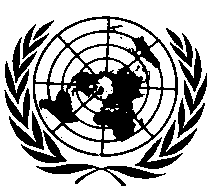 ОРГАНИЗАЦИЯ ОБЪЕДИНЕННЫХ НАЦИЙ		Разрешение на этап 2 разработки ГТП № 15 ООН (всемирные согласованные процедуры испытания транспортных средств малой грузоподъемности (ВПИМ))	A.	Справочная информация1.	Неофициальная рабочая группа (НРГ) по всемирным согласованным процедурам испытания транспортных средств малой грузоподъемности (ВПИМ) была учреждена в 2009 году. Первоначальный график работы и сфера охвата были изложены в документах ECE/TRANS/WP.29/AC.3/26 и Add.1. В них содержится обзор деятельности по ВПИМ, а график работы по каждому из направлений подразделен на три этапа (этап 1 – этап 3). НРГ представила Глобальные технические правила (ГТП ООН), касающиеся ВПИМ, которые были приняты Рабочей группой по проблемам энергии и загрязнения окружающей среды (GRPE) и одобрены Всемирным форумом для согласования правил в области транспортных средств (WP.29) и Исполнительным комитетом Соглашения 1998 года (AC.3) в марте 2014 года.2.	После введения ГТП № 15 ООН в марте 2014 года в Глобальный регистр был принят документ ECE/TRANS/WP.29/AC.3/39, касающийся предоставления разрешения на дальнейшую деятельность в рамках этапа 1b для решения вопросов, оставшихся неурегулированными после реализации этапа 1a ВПИМ.3.	Работа в рамках этапа 1b ВПИМ была завершена, и в октябре 2015 года были представлены поправки к ГТП № 15 для их рассмотрения на сессии GRPE в январе 2016 года.4.	В то же время существует необходимость включения ГТП № 15 ООН, касающихся ВПИМ, в новые правила, прилагаемые к Соглашению 1958 года. Предполагаемые дальнейшие шаги по выполнению этой задачи неоднократно обсуждались GRPE и изложены, в частности, в неофициальном 
документе GRPE-72-18.	B.	Предложение5.	Продление мандата НРГ по ВПИМ при финансовой поддержке Европейского союза и Японии позволяет заняться решением оставшихся проблем. Работу на этапе 2 следует начать сразу же после одобрения этого разрешения WP.29 и AC.3 на их сессиях в ноябре 2015 года.6.	Деятельность на этапе 2 должна охватывать следующие аспекты:	a)	первоначальные пункты, изложенные в документах ECE/TRANS/ WP.29/AC.3/26 и Add.1, следует сохранить;	b)	проблемы, которые не были решены на этапе 1b ВПИМ;	c)	сроки эксплуатации транспортных средств с двигателем внутреннего сгорания и электромобилей;	d)	выбросы в результате испарения;	e)	выбросы при низкой внешней температуре;	f)	процедура испытания для определения дополнительных выбросов CO2 и дополнительного расхода топлива при использовании мобильных систем кондиционирования воздуха;	g)	требования в отношении бортовой диагностики;	h)	разработка критериев для фактической оценки параметров дорожной нагрузки (см. документ WLTP-12-29-rev.1 (на английском языке));	i)	прочие вопросы.7.	Кроме того, НРГ по ВПИМ займется включением ГТП № 15, касающихся ВПИМ, в новые правила, прилагаемые к Соглашению 1958 года.	C.		Сроки8.	Деятельность НРГ по этапу 2 ВПИМ следует завершить к 2019 году. Этап 2 будет подразделен на этапы 2a (до июня 2017 года) и 2b (до конца 2019 года). Процесс включения ГТП № 15, касающихся ВПИМ, в новые правила, прилагаемые к Соглашению 1958 года, следует в идеале закончить к концу 2017 года, однако, если в силу сложившихся обстоятельств возникнет такая необходимость, работу можно продолжить до конца 2019 года без официального изменения мандата.9.	Рабочей группе GRPE следует своевременно рассмотреть вопрос о продлении и расширении мандата НРГ по ВПИМ.		Технический доклад о разработке поправки 3 к ГТП № 15 ООН, касающимся всемирных согласованных процедур испытания транспортных средств малой грузоподъемности (ВПИМ)	A.	Мандат1.	Поправка 3 к ГТП № 15 ООН была разработана неофициальной рабочей группой (НРГ) по всемирным согласованным процедурам испытания транспортных средств малой грузоподъемности (ВПИМ) в рамках этапа 2 разработки ГТП № 15 ООН. Исполнительный комитет Соглашения 1998 года (AC.3) одобрил разрешение на этап 2 разработки ГТП № 15 ООН на его сессии в июне 2016 года (ECE/TRANS/WP.29/AC.3/44).	B.	Цели2.	Уточнить терминологию применительно к фазам, циклам и классам транспортных средств. Это дает возможность интерполяции между различными уровнями пропорционального снижения параметров, различными классами цикла и различными значениями предельной скорости; все это было сочтено технически обоснованным. Надлежащим образом были изменены все рисунки в ГТП, отражающие фазы цикла ВЦИМГ, а также соответствующие таблицы зависимости скорости от времени.3.	Внести улучшения в процедуры переключения передач. Это удалось сделать за счет изменения порядка выбора передачи и определения точки переключения передач для транспортных средств с механической коробкой передач. В более конкретном плане это касалось процедуры расчета моментов переключения передач для интерполяционного семейства; определения параметра vmax, подлежащего использованию для целей отнесения к классу и установления порядка переключения передач; уточнения порядка использования параметра vmax при использовании редуцированного цикла в качестве базового цикла;4.	Определить возможные и допустимые сочетания требований к отбору испытуемого транспортного средства и требований в отношении семейств. Это было сделано путем включения соответствующей таблицы и устранения повторов в тексте.5.	Определить порядок расчета средней испытательной массы при определении дорожной нагрузки.6.	Дать определение динамометрических стендов с одним и двумя барабанами.7.	Устранить незначительные орфографические ошибки и/или пунктуационные огрехи, а также преобразовать структуру отдельных пунктов. Обеспечить сквозную согласованность используемых формулировок и привести текст данных ГТП ООН к единому формату.	C.	Совещания, проведенные целевыми группами8.	Предлагаемые изменения к Поправке 3 к ГТП № 15, перечисленные в разделе II выше, являлись предметом обстоятельного обсуждения и согласования всеми участвующими сторонами в ходе нижеследующих очных или аудио-/интерактивных совещаний целевых групп:	a)	совещание редакционной подгруппы – 2 марта 2017 года;	b)	семнадцатое совещание НРГ в январе 2017 года в Женеве;	c)	совещания целевой группы по коробке передач, проведенные 26 сентября и 16 декабря 2016 года.ECE/TRANS/180/Add.15/Amend.3/Appendix 1ECE/TRANS/180/Add.15/Amend.3/Appendix 1ECE/TRANS/180/Add.15/Amend.3/Appendix 11 February 2018